Conserjería de Educación: …………………………………………………..Comunidad Autónoma: ………………………………………………………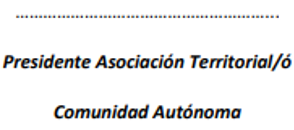 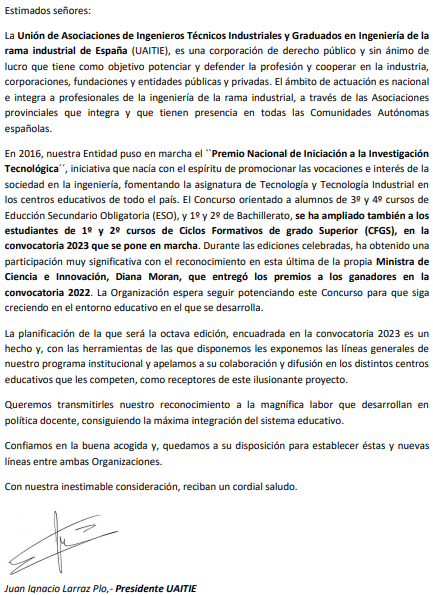 